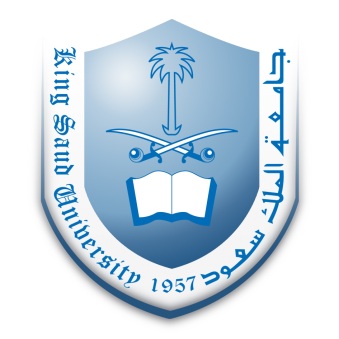                     سعادة مقرر لجنة الأدب والنقد                                            حفظه الله                         السلام عليكم ورحمة الله وبركاته :           نرفق لكم التقرير الآتي عن حالة الطالب/ة للاطلاع واتخاذ اللازم .وتقبلوا فائق الشكر والتقدير ،،،التخصص    لم يتواصل مع المرشد    لم يتقدم بعنوان مقترح    لم يتقدم بخطة لموضوع        لديه ظروف خاصة ( يرفق ما يثبت ذلك)                                    لم يتواصل مع المرشد    لم يتقدم بعنوان مقترح    لم يتقدم بخطة لموضوع        لديه ظروف خاصة ( يرفق ما يثبت ذلك)                                    لم يتواصل مع المرشد    لم يتقدم بعنوان مقترح    لم يتقدم بخطة لموضوع        لديه ظروف خاصة ( يرفق ما يثبت ذلك)                                المرشد/ةاسم الطالب/ة ثلاثياًالرقم الجامعيالمرحلة   ماجستير  دكتوراه   ماجستير  دكتوراه   ماجستير  دكتوراهالبريد الإلكترونيرقم الجوالاسم المشرف/ةالتوقيعالتاريخ      /       /         14 هـ